«Будьте в Движении! Будьте первыми!» 

5 апреля в нашей школе состоялась торжественная церемония открытия первичного отделения РДДМ «Движение Первых»!
На торжественной церемонии ребята познакомились с направлениями движения, в которых они могут реализовать себя.

Торжественное мероприятие началось с выноса флага Российской Федерации знаменной группы, после чего всем залом исполнили гимн.

Объединяет всех детей одно движенье,
Там вы равны, все школьники страны!
Ваши дела важны и нет сомненья,
Вы поколением героев стать должны!

Директор школы, Ужегова Светлана Анатольевна, одобрила желание инициативной группы открыть первичное отделение, поздравила ребят с этим событием и пожелала открывать новые горизонты и развиваться вместе с Движением Первых. Председателем первичного отделения выбрана советник директора по воспитательной работе Назукина А.И.

На встрече присутствовали почетные гости:
- Якобчук Оксана Евгеньевна, начальник управления образования администрации Юсьвинского МО,
- Боталов Руслан Николаевич, муниципальный координатор Юсьвинского, Кудымкарского и Юрлинского МО,
- Санников Николай Васильевич, Ошмарин Николай Васильевич.
Они поздравили обучающихся и педагогов школы с открытием первичного отделения РДДМ в МБОУ "Юсьвинская СОШ", пожелали успехов в работе и дальнейшего развития.

Также на мероприятии обучающимся 1 "г" и 3 "б", участникам проекта социальной активности "Орлята России", вручили значки орлят.

Завершился праздник флешмобом от участников отряда "Юнармия" и "ДобрОтряд".
В Движении каждый найдет для себя полезное и интересное дело, поможет раскрыть свой потенциал в многогранной палитре возможностей. Впереди ребят нашего отделения ждет много интересных встреч, мероприятий и свершений!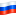 